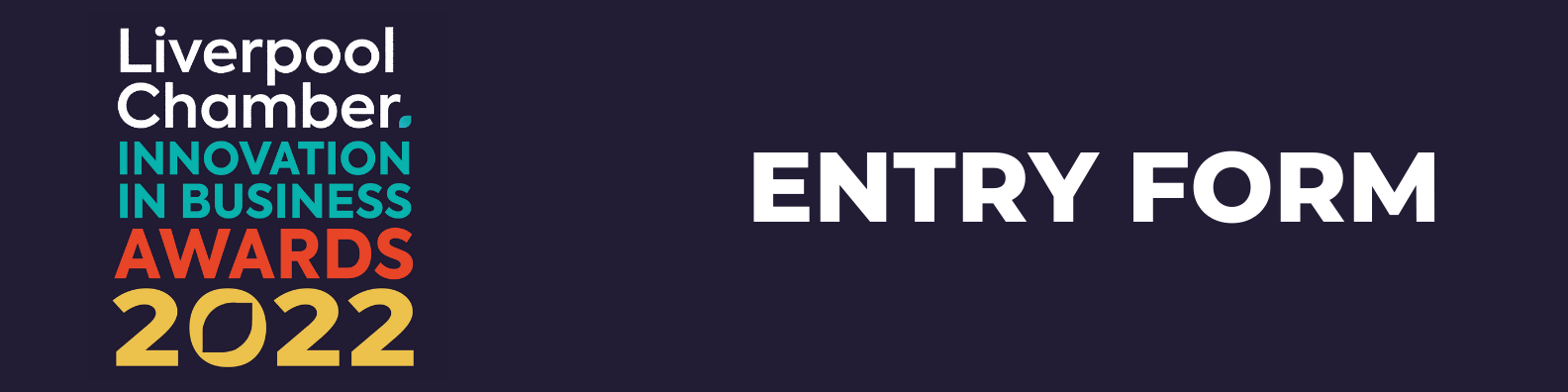 Please send your completed application to AnnualDinnerAwards@liverpoolchamber.org.uk with your company logo and any supporting material.Please send your completed application to AnnualDinnerAwards@liverpoolchamber.org.uk with your company logo and any supporting material.Contact DetailsContact DetailsContact Name:Organisation Name:Organisation Sector:Organisation Address:Telephone/Mobile:Email:Website:Social Media Details (Twitter/Linkedin/Other):PR Contact Details Award Category Entered(If you are entering more than one award you will need to submit a separate entry for each).Responsible Business (Social)Responsible Business (Environment)InternationalSkills & EmployabilityYoung PersonCustomer ExcellenceBusiness of the Year (Over 30 employees)Business of the Year (Under 30 employees)New Business of the YearAward EntryPlease provide a short summary of why you believe you/your nominee should win this award (we suggest no more than 1000 words). It can focus on a recent campaign/project or reflect longer term activities within your organisation. Please refer to the award criteria on the website for more information. For all the categories the judges will be looking for evidence of: Leadership and Senior Level CommitmentCollaboration Innovation Effective CommunicationMeasurable Impact (Social, Environmental or Economic)The information you supply here may be used in the media should your entry win so please specify if any of it is confidential. You can also include any supporting materials such as photos and infographics or links to online media coverage.